Am Mittwoch, den 28.02.2024,findet um 16:00 Uhr der evangelischeGottesdienst im Parkzimmer (EG) statt.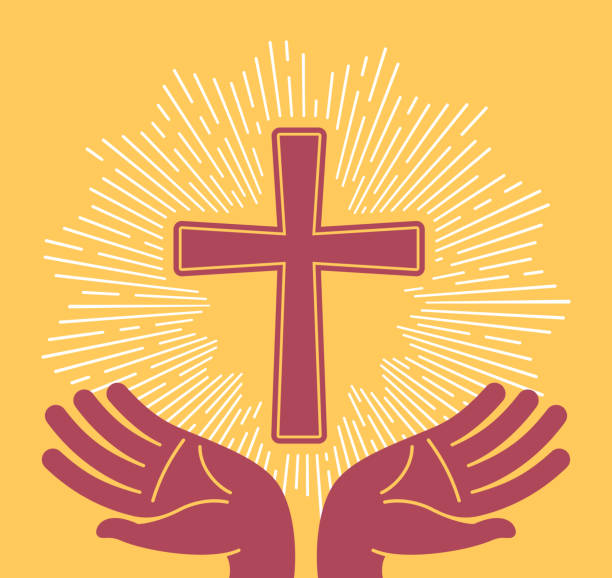 